Questions de révision – Les composés chimiquesSciences 9e – Module 2 – La matière et les changements chimiquesNom : ________________________________			Date : ___________________________________Énonce quatre propriétés des composés moléculaires.Énonce quatre propriétés des composés ioniques.En parlant d’électrons, quelle est la différence entre les composés moléculaires et ioniques ?En tes propres mots, définis les termes suivants : molécule :molécule diatomique :molécule binaire :Qu’est-ce qu’un ion ?Écris les noms chimiques de ces composés.  Chacun d’eux est-il moléculaire ou ionique?   KCl : ___________________________________________________________________________      CuBr2 : __________________________________________________________________________   SO2 : __________________________________________________________________________   CO : __________________________________________________________________________   HI : __________________________________________________________________________   NaF : __________________________________________________________________________Le peroxyde d’hydrogène a pour formule H2O2.  Quels éléments sont présents dans le peroxyde d’hydrogène ?  Combien d’atomes y a-t-il dans chaque molécule ?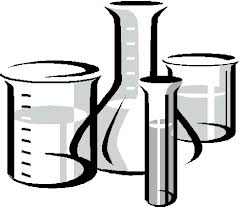 